镇江市公务员警察职位体能测评通知书打印简明操作手册一、注册登录1. 使用电脑浏览器打开镇江智慧人社网上办事服务大厅，网址为：https://5a.hrss.zhenjiang.gov.cn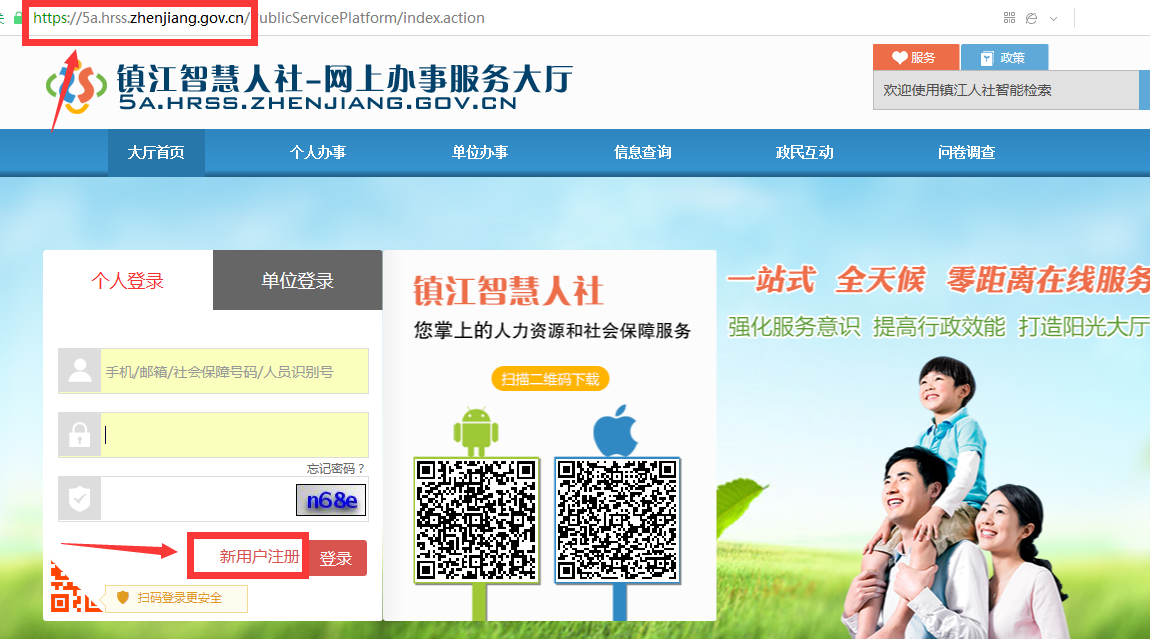 图1.1 办事大厅首页已注册“镇江智慧人社”的用户，请使用身份证或手机号直接登录。（请跳过本节，直接阅读后续步骤）从未注册的用户，请点击“新用户注册”，具体步骤如下：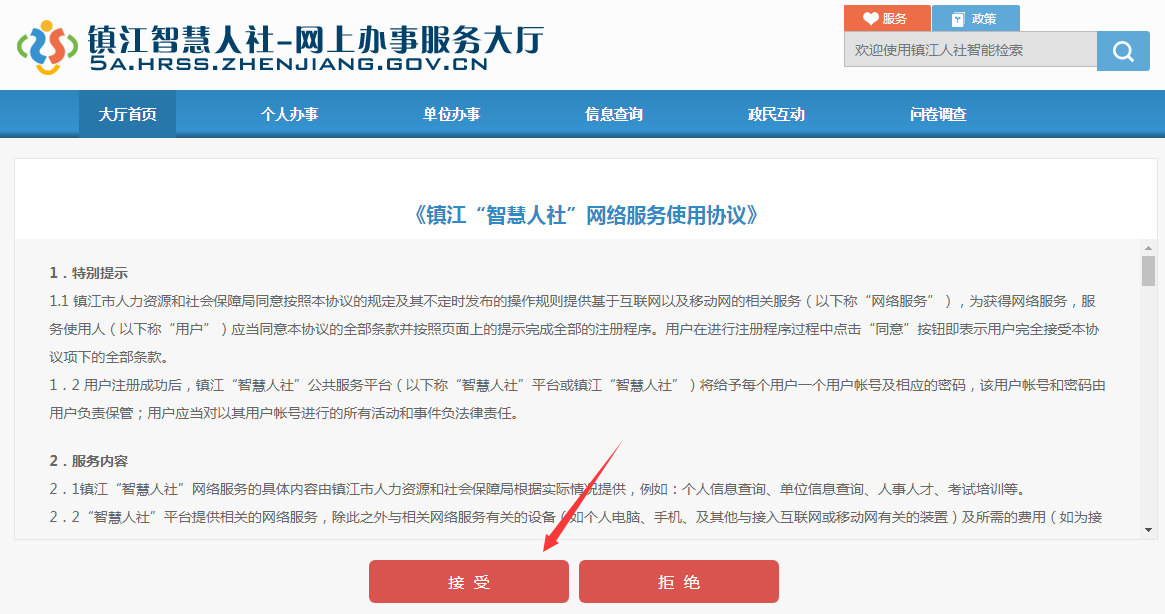 图1.2网上协议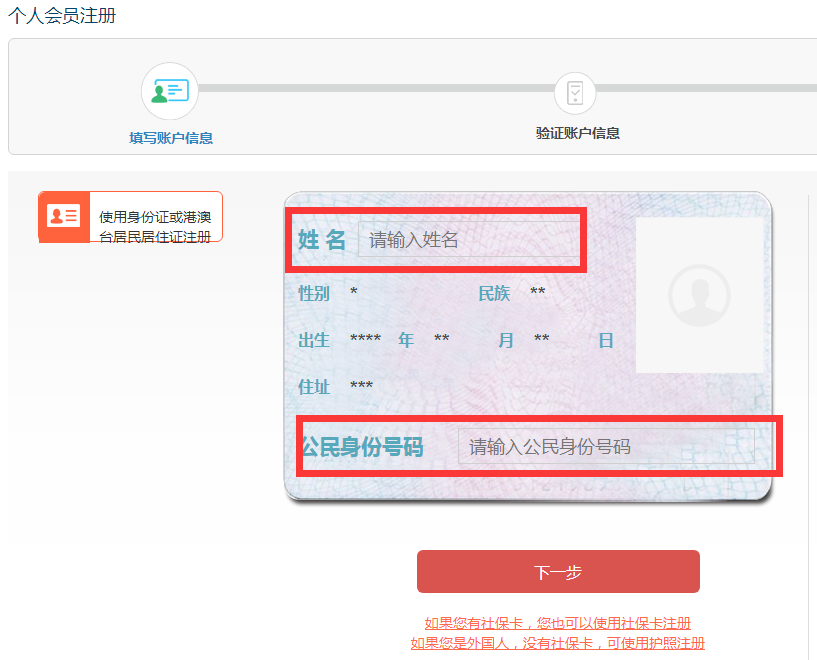 图1.3 输入姓名和身份证号码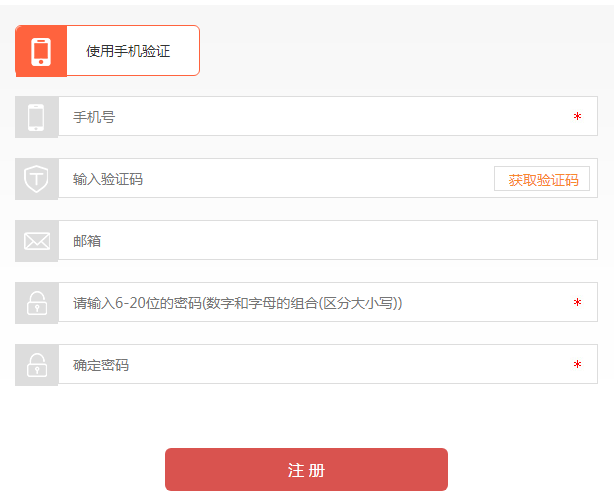 图1.4 输入手机号，设置密码2. 注册成功之后，返回登录界面进行登录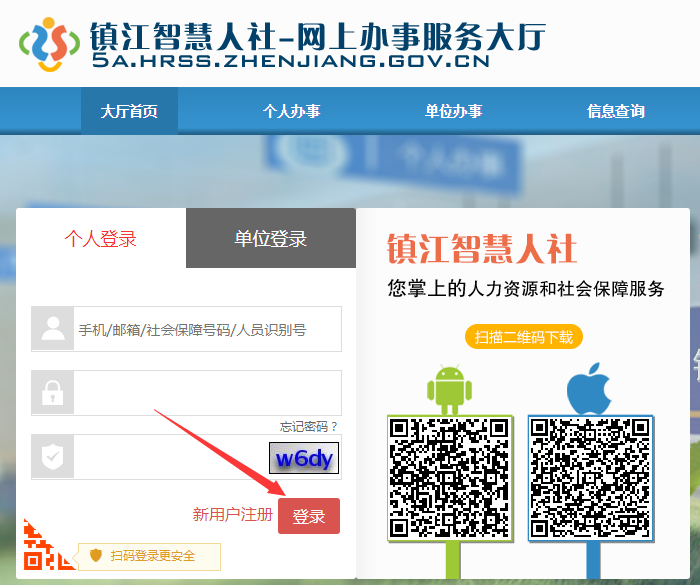 图1.5 登录 3. 登录之后可进行“实名认证”和“电子社保卡”升级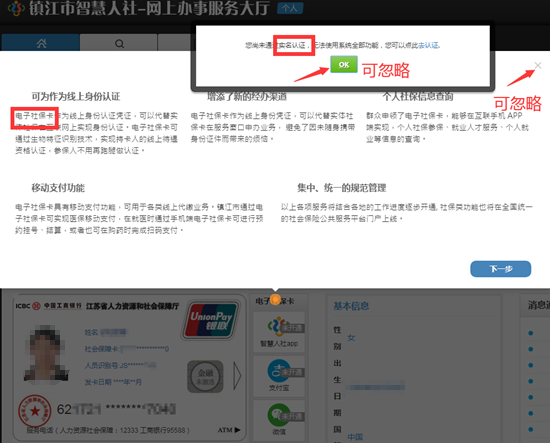 图1.6：实名认证和升级电子社保卡的提示对于仅使用体能测评通知打印业务的人员，可忽略“实名认证”和“电子社保卡”升级，直接关闭提示窗口。二、下载证明1. 点击查询-考试培训-公务员警察职位体能测评通知打印，下载证明文件（PDF格式）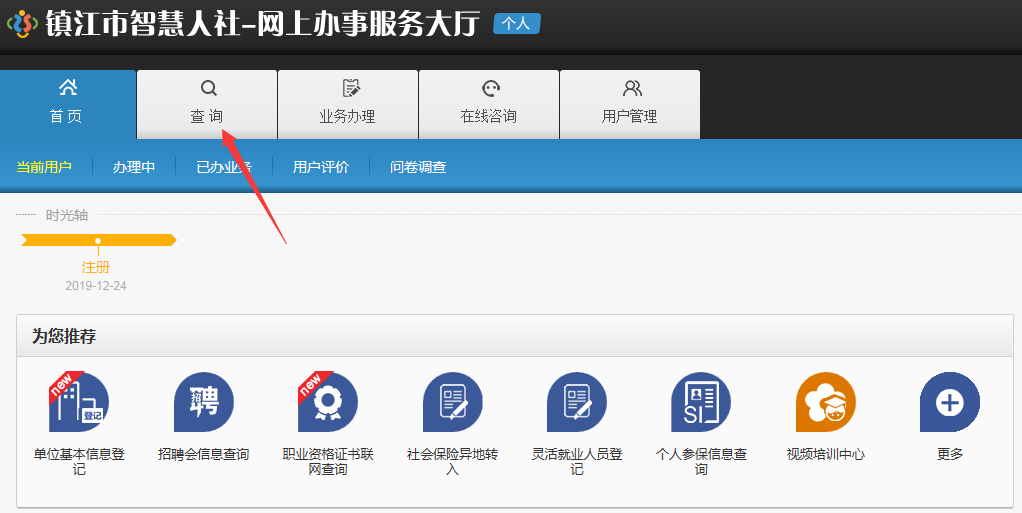 图2.1 点击进入“考试培训”栏目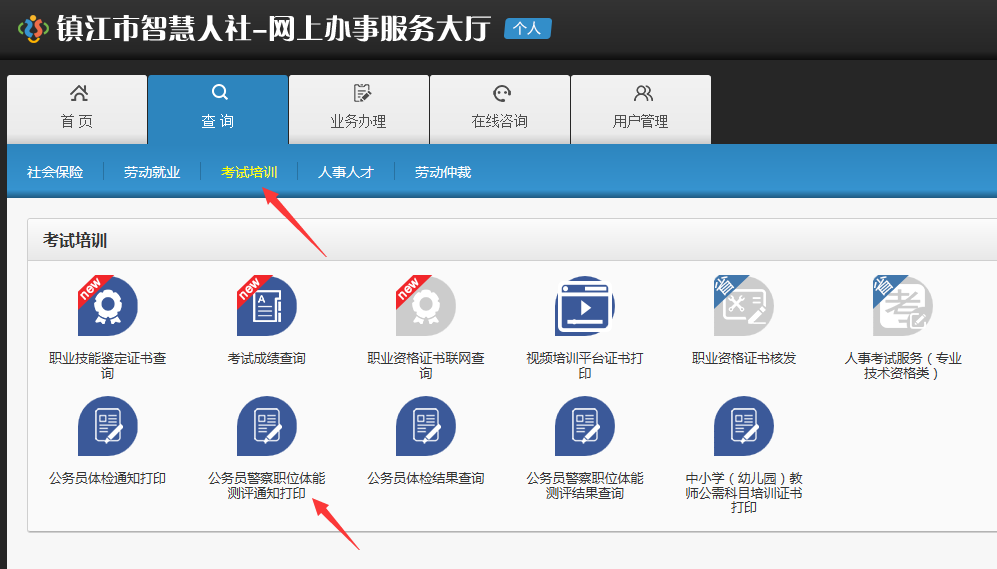 图2.2 点击进入“公务员警察职位体能测评通知打印”栏目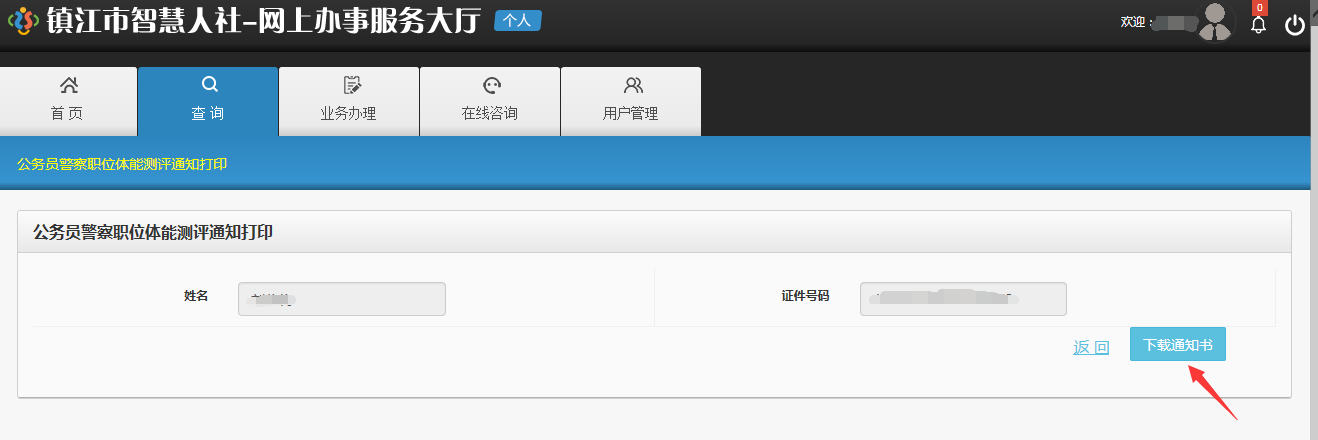 图2.3 点击“下载通知书”点击“下载通知书”后，系统会自动下载PDF格式的体能测评通知书（见下图）。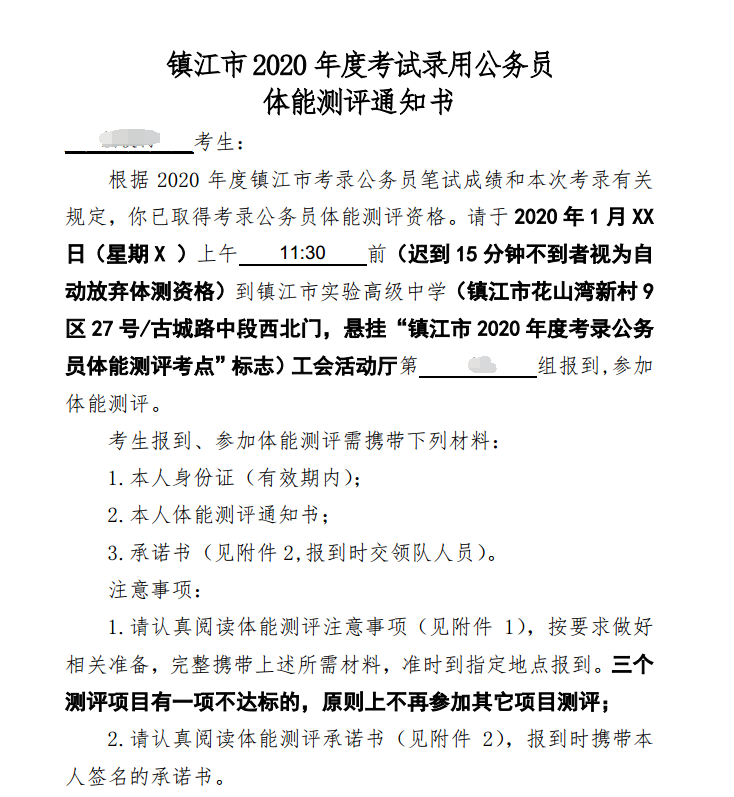 图2.4：“体能测评通知书”样例建议下载后自行打印留存。三、咨询答疑下载体能测评通知书过程中，如遇到技术故障，拨打0511-85340351咨询。